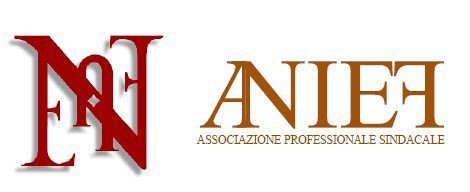 Scheda Disponibilità a diventare Collaboratore Territoriale Anief Ricevuta l'informativa sull'utilizzazione dei propri dati personali, ai sensi dell'art. 13 del D.Lgs. n. 196/2003, CONSENTE il loro trattamento nella misura necessaria per il perseguimento degli scopi statutari. CONSENTE inoltre che i dati riguardanti l'iscrizione sindacale siano comunicati al datore di lavoro e da questi trattati nella misura necessaria all'adempimento di obblighi previsti dalla legge e dai contratti. (luogo e data) (firma per esteso e leggibile)I dati indicati nel presente documento sono trattati nel rispetto della normativa vigente ed esclusivamente per le finalità descritte nell'Informativa allegata. Rif. D.L. 196/2003 - R. EU 2016/679Luogo e Data _________________________    Firma ______________________________________Segreteria Nazionale ANIEF-SettoreRSU-E-mailrsu@anief.net-Tel. 091/7098360 Cell. +393938279610Nome         Cognome:Cognome:E-mail:Tel.:Tel.: Luogo e Data di NascitaCodice FiscaleCodice FiscaleDenominazione scuola di Titolarità:CodiceMeccanograficoDenominazione scuola di Titolarità:ComuneDenominazione scuola di Titolarità:ProvinciaDenominazione scuola di Titolarità:RegioneDenominazione scuola di Servizio: Codice MeccanograficoDenominazione scuola di Servizio:ComuneDenominazione scuola di Servizio:ProvinciaDenominazione scuola di Servizio:RegioneDocente o   Ruoloo   Precario o   Ruoloo   PrecarioAtao   Ruoloo   Precarioo   Ruoloo   PrecarioSocio Anief o   Si o   No o   Si o   No Indicare Provincia e Comune in cui si intende collaborare:  Indicare fasce orarie e giornate di disponibilità:  Indicare fasce orarie e giornate di disponibilità: 